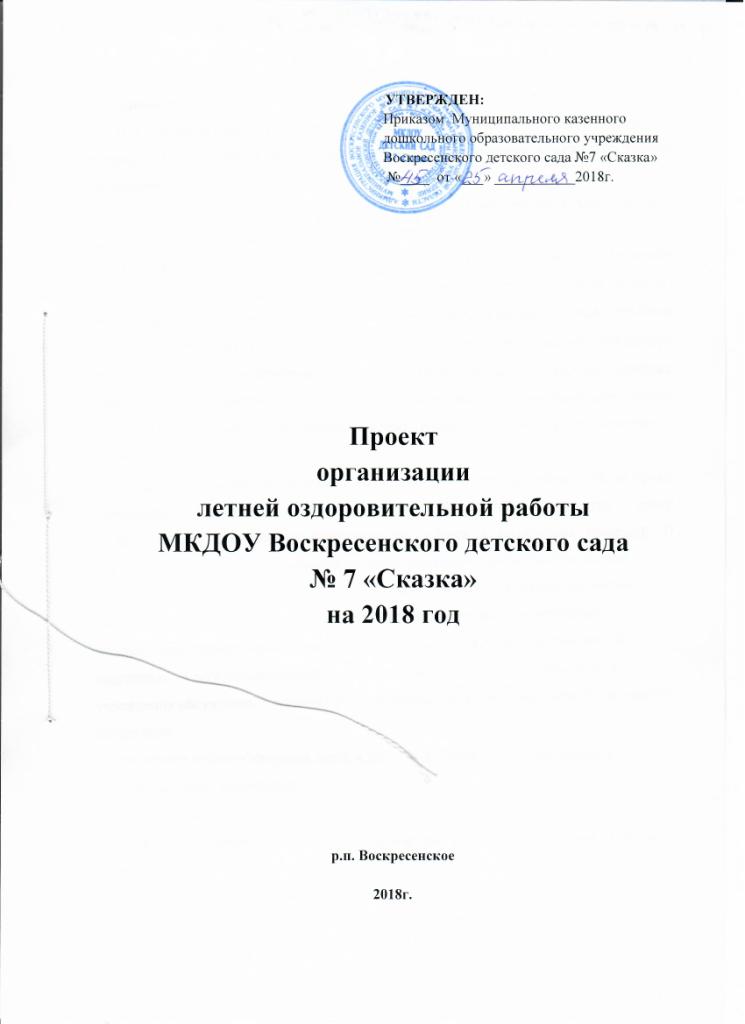 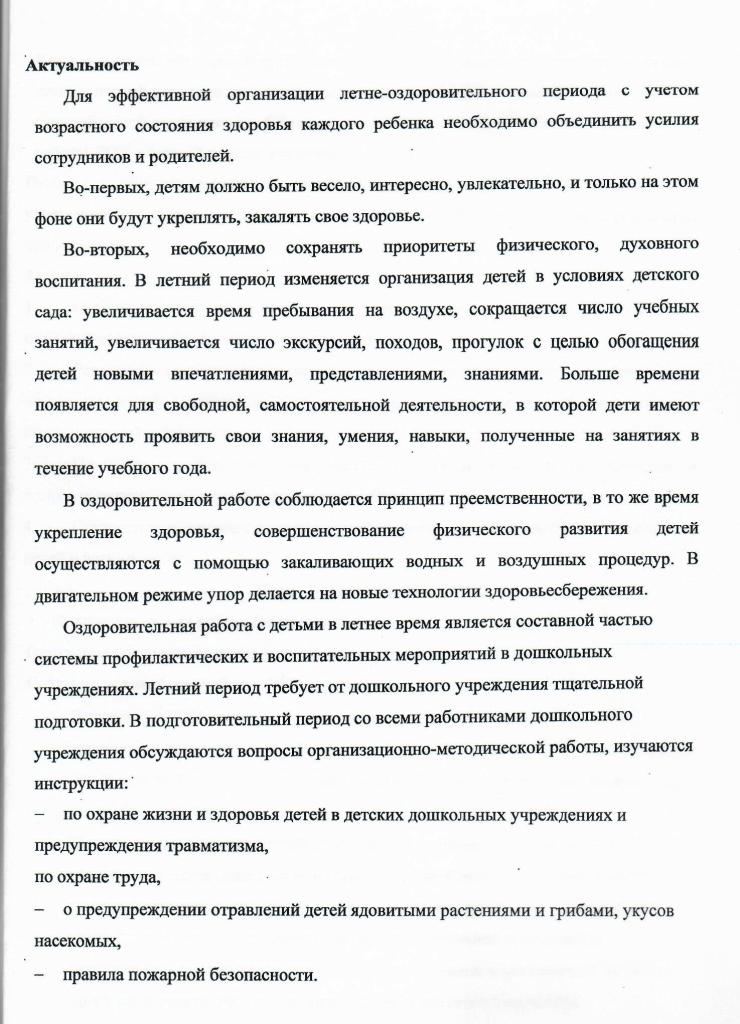 2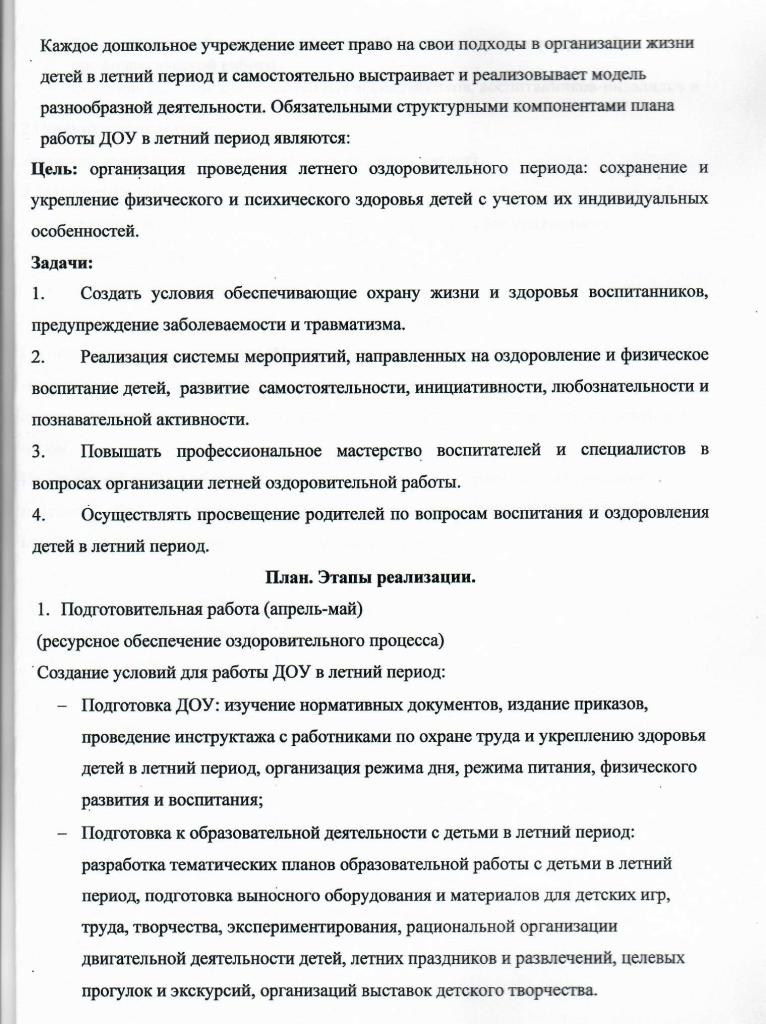 3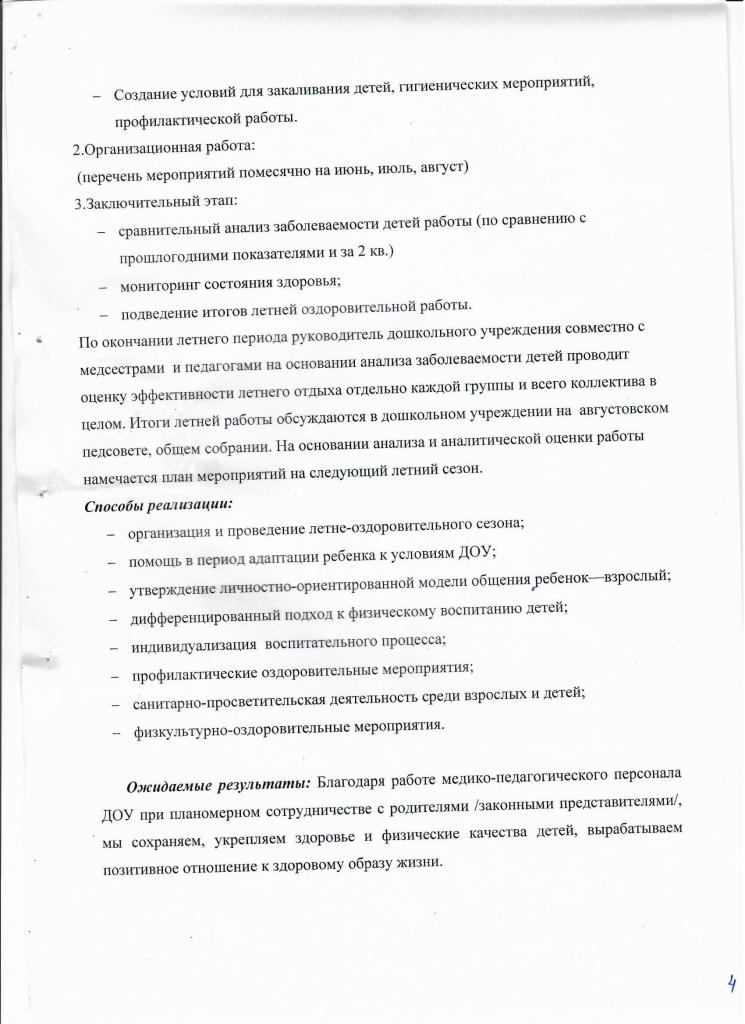 